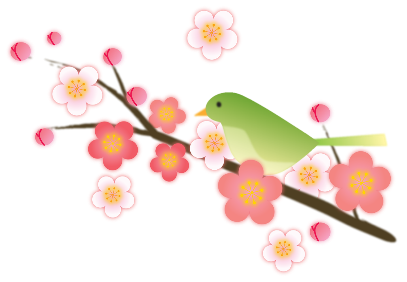 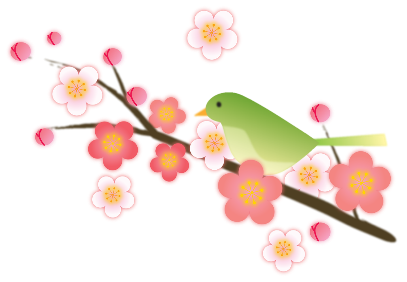 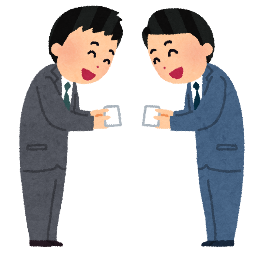 --------------------------------------------------------　キ　リ　ト　リ　-----------------------------------------------------第６９回 春の周南パラボラ会 参加申込書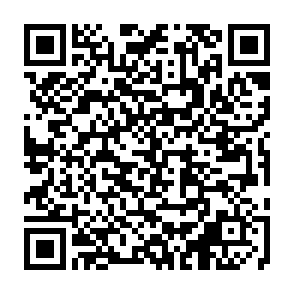 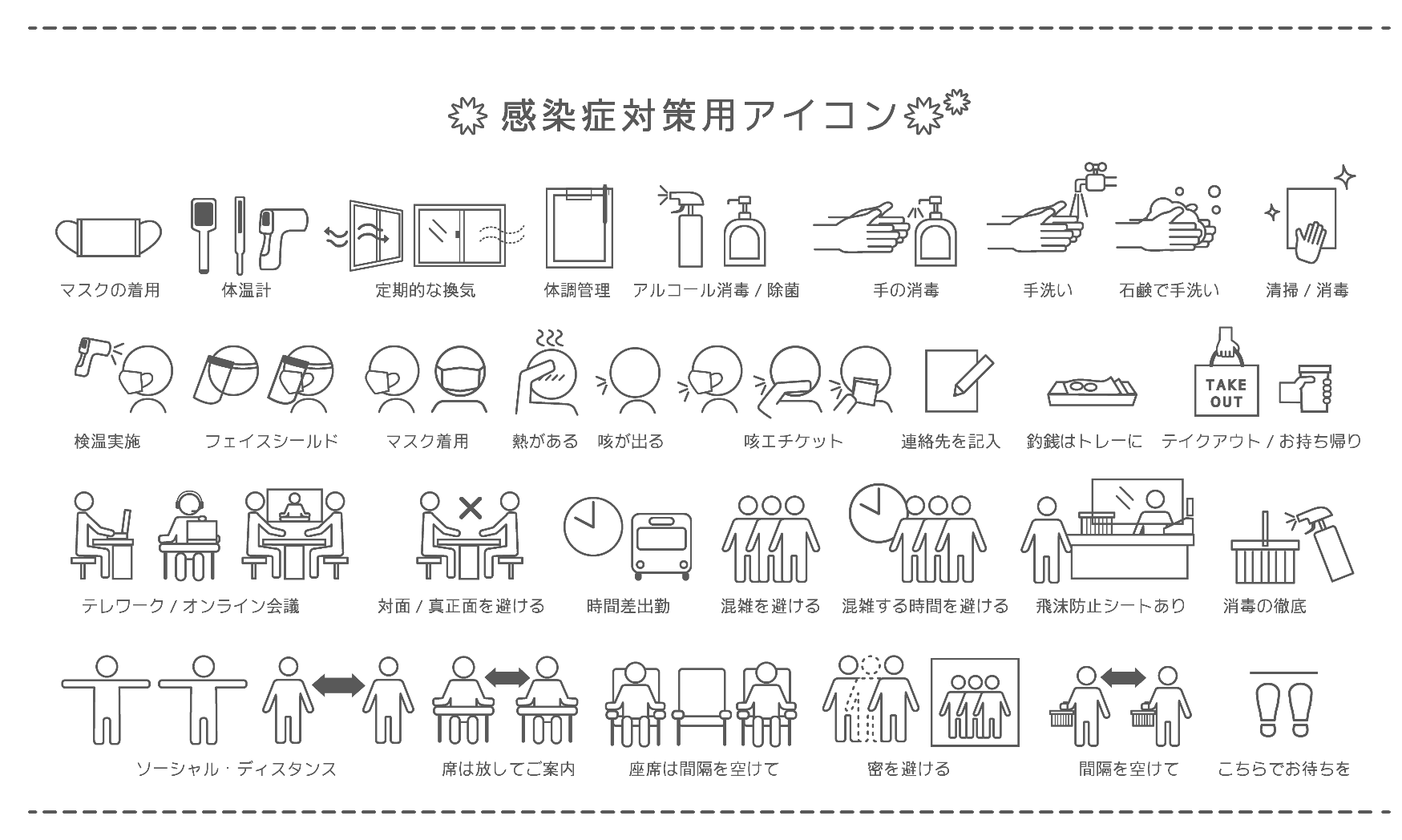 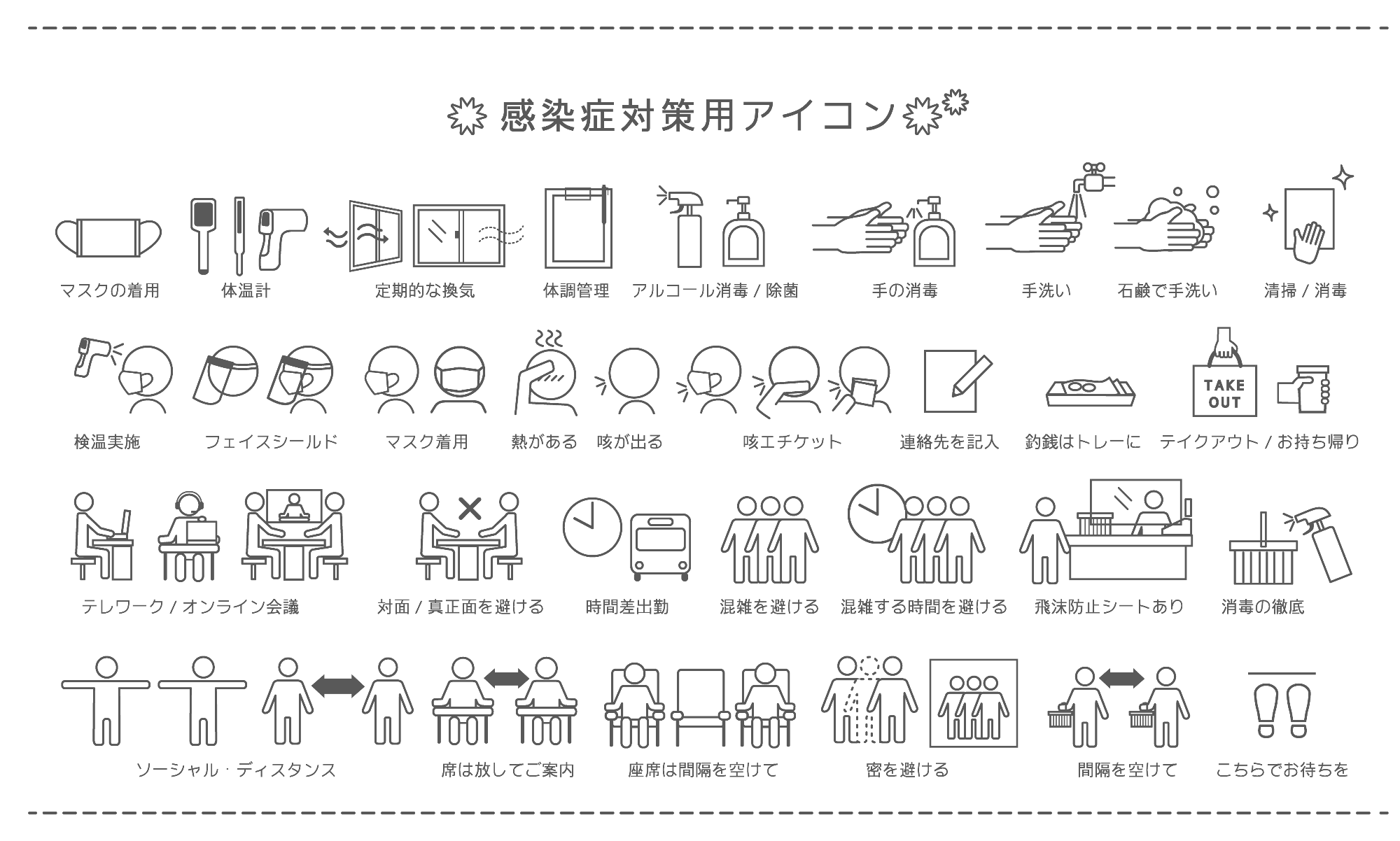 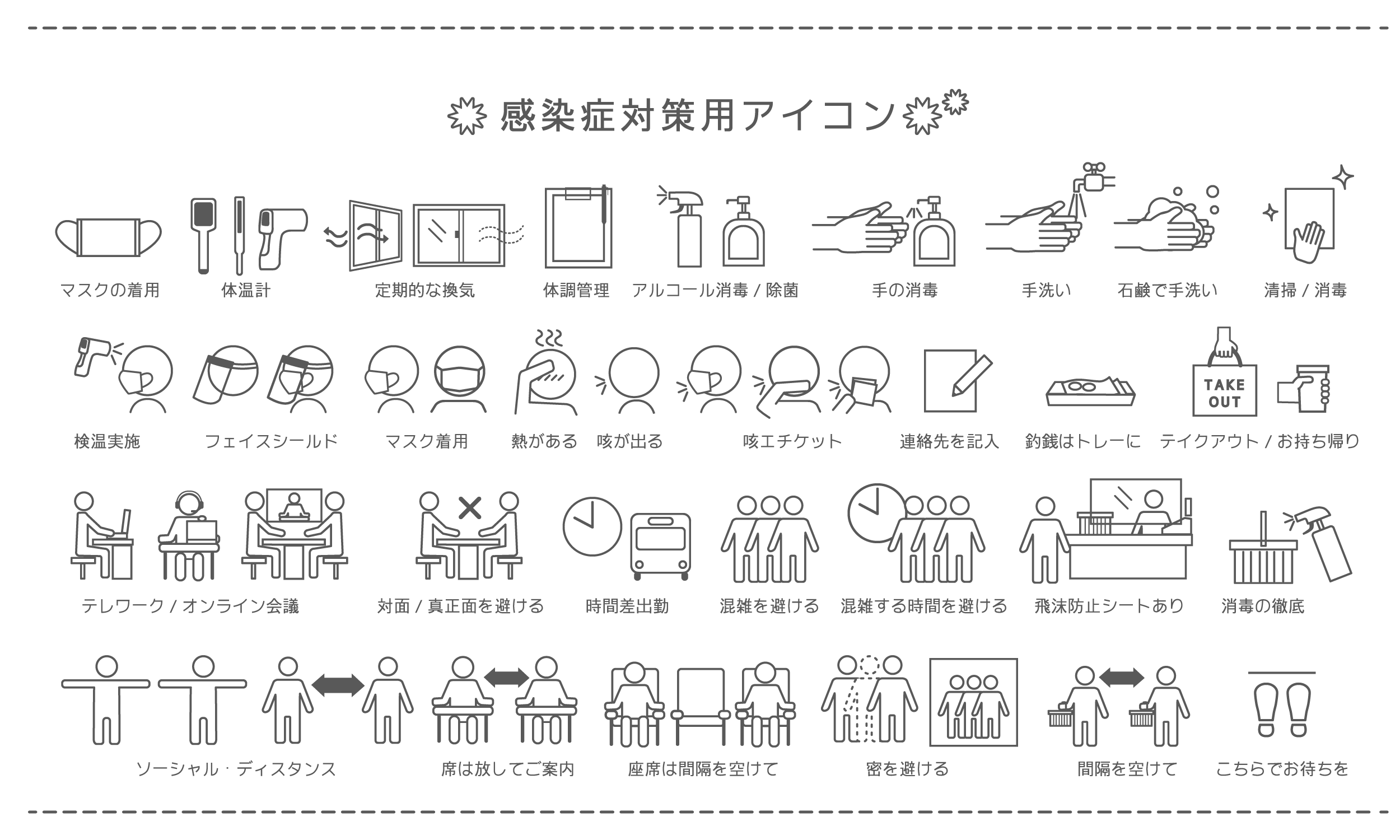 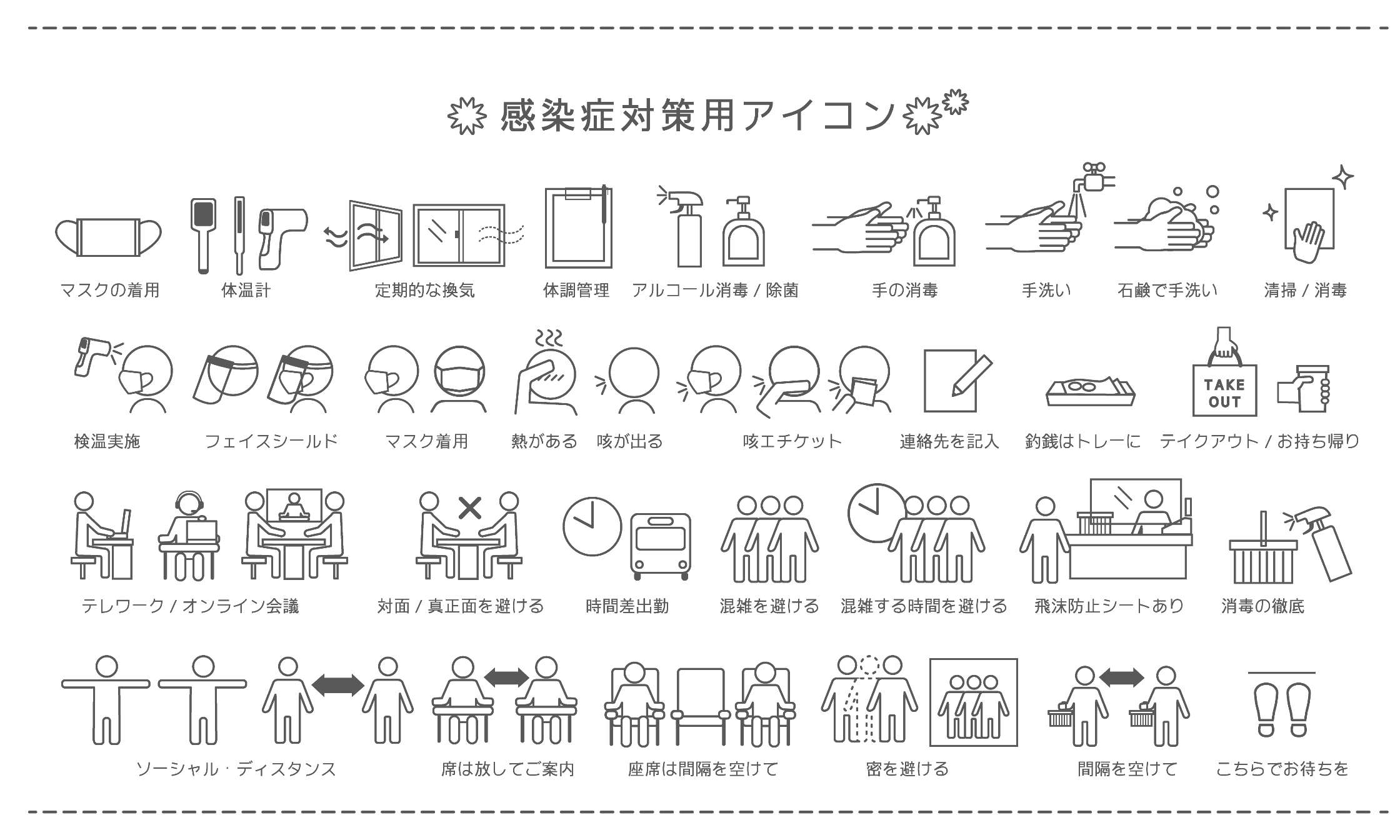 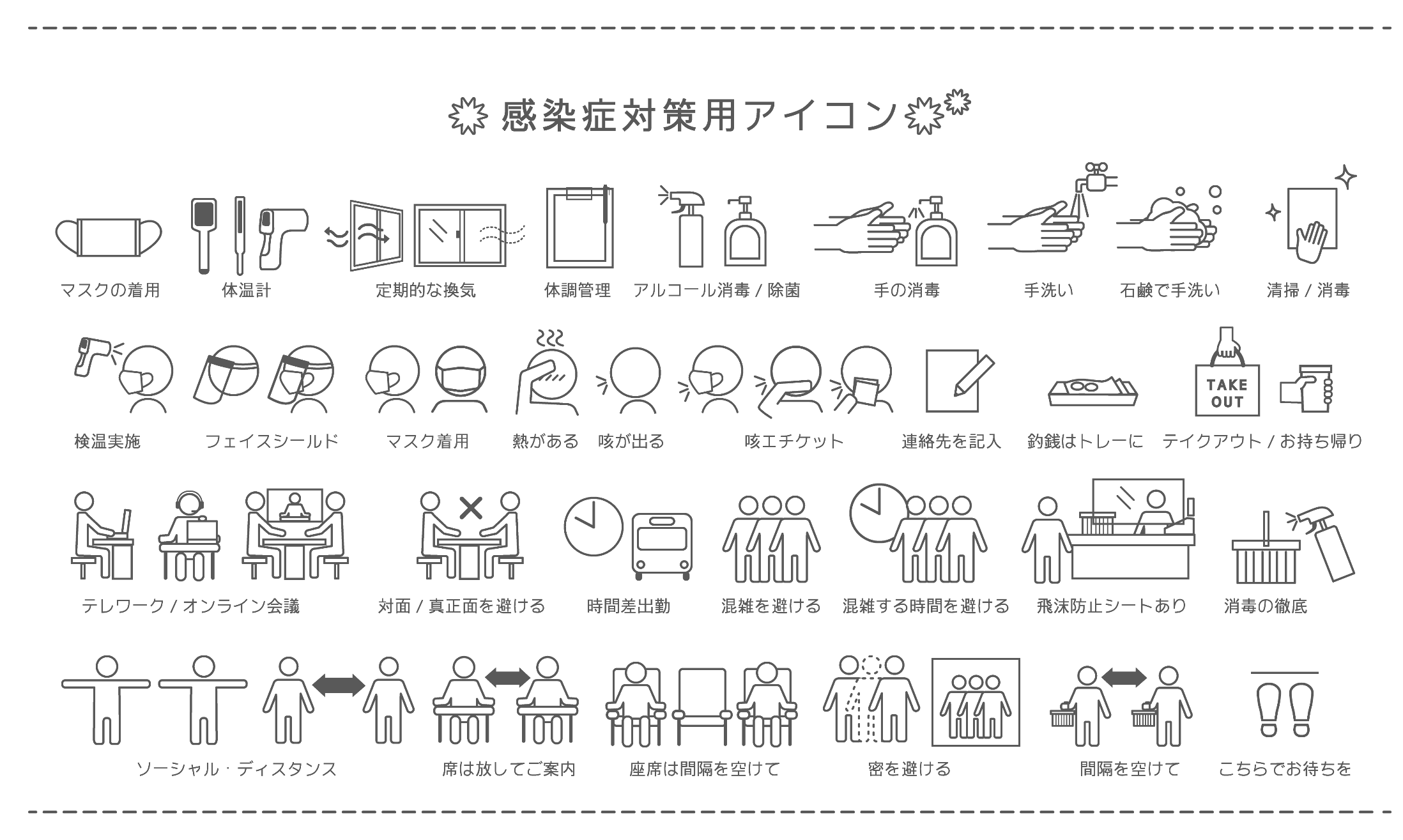 所在地電話番号ＦＡＸ番号参加者名①役職名参加者名②役職名参加者名③役職名